© Designed & Developed by Moon InvoiceBusiness NameBusiness NameBusiness NameBusiness NameBusiness Name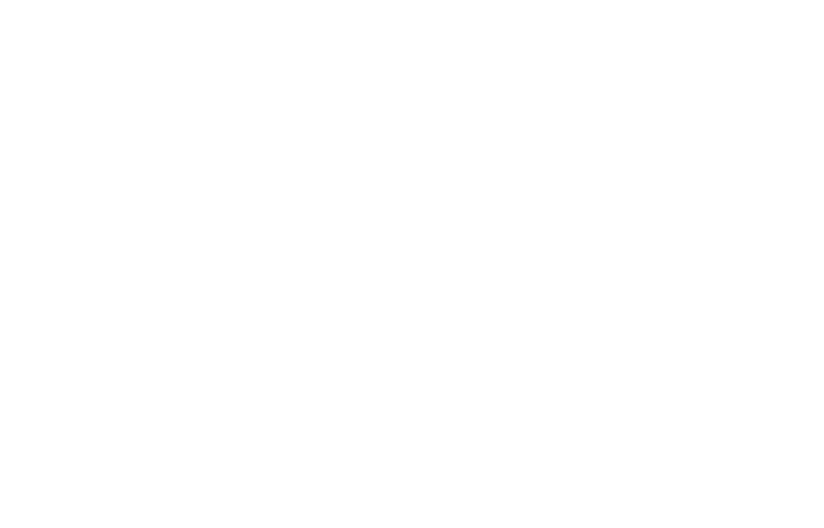 Business AddressBusiness AddressBusiness AddressBusiness AddressBusiness AddressCityCityCityCityCityStateStateStateStateStateCountryCountryCountryCountryCountryInvoice DetailsInvoice DetailsInvoice DetailsInvoice DetailsInvoice DetailsInvoice DetailsInvoice DetailsInvoice DetailsInvoice DetailsInvoice DetailsCustomer NameCustomer NameCustomer NameCustomer NameCustomer NameCustomer NameInvoice #123456Date01/01/2022Customer NameCustomer NameCustomer NameCustomer NameCustomer NameCustomer NameCurrencyUSDDue Date01/01/2022Billing AddressBilling AddressBilling AddressBilling AddressBilling AddressShipping AddressShipping AddressShipping AddressShipping AddressShipping AddressAddressAddressAddressAddressAddressAddressAddressAddressAddressAddressCityCityCityStateStateCityCityCityStateStateZip CodeZip CodeZip CodeCountryCountryZip CodeZip CodeZip CodeCountryCountry#ItemsItemsItemsItemsItemsItemsQuantityRateAmount1Item 1Item 1Item 1Item 1Item 1Item 11$0.00$0.001DescriptionDescriptionDescriptionDescriptionDescriptionDescription1$0.00$0.002Item 2Item 2Item 2Item 2Item 2Item 21$0.00$0.002DescriptionDescriptionDescriptionDescriptionDescriptionDescription1$0.00$0.003Item 3Item 3Item 3Item 3Item 3Item 31$0.00$0.003DescriptionDescriptionDescriptionDescriptionDescriptionDescription1$0.00$0.004Item 4Item 4Item 4Item 4Item 4Item 41$0.00$0.004DescriptionDescriptionDescriptionDescriptionDescriptionDescription1$0.00$0.005Item 5Item 5Item 5Item 5Item 5Item 51$0.00$0.005DescriptionDescriptionDescriptionDescriptionDescriptionDescription1$0.00$0.00Terms & ConditionsTerms & ConditionsTerms & ConditionsTerms & ConditionsTerms & ConditionsSub TotalSub Total$0.00Add your terms and conditionsAdd your terms and conditionsAdd your terms and conditionsAdd your terms and conditionsAdd your terms and conditionsShipping CostShipping Cost$0.00Add your terms and conditionsAdd your terms and conditionsAdd your terms and conditionsAdd your terms and conditionsAdd your terms and conditionsTax Name0.00$0.00NotesNotesNotesNotesNotesAdd your notesAdd your notesAdd your notesAdd your notesAdd your notesAmount DueAmount Due$0.00Add your notesAdd your notesAdd your notesAdd your notesAdd your notesAmount DueAmount Due$0.00